                                              ПРОЕКТ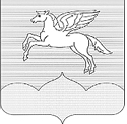 АДМИНИСТРАЦИЯ ГОРОДСКОГО ПОСЕЛЕНИЯ «ПУШКИНОГОРЬЕ»ПОСТАНОВЛЕНИЕ.2018 г.  № Об организации и осуществлении мероприятийпо работе с детьми и молодежью в муниципальномобразовании городское поселение «Пушкиногорье»	В целях эффективного решения вопросов организации и осуществления мероприятий по работе с детьми и молодежью в муниципальном образовании городское поселение «Пушкиногорье», в соответствии с пунктом 30 части 1, частью 3 статьи 14 Федерального закона от 06.10.2003 №131-ФЗ «Об общих принципах организации местного самоуправления в Российской Федерации», руководствуясь пунктом 29 статьи 4, подпунктом 33 пункта 2 статьи 30 Устава муниципального образования городское поселение «Пушкиногорье»,Администрация городского поселения «Пушкиногорье»ПОСТАНОВЛЯЕТ:Утвердить Положение об организации и осуществлении мероприятий по работе с детьми и молодежью в муниципальном образовании городское поселение «Пушкиногорье», согласно приложению.Настоящее постановление вступает в силу с момента его официального опубликования.Глава администрации городского поселения«Пушкиногорье»                                                                      О.А.ШляхтюкПроект вносит:И.о. заместителя прокурора районамладший советник юстиции                                           А.Е.СурусовПриложение к постановлению Администрации городского поселения «Пушкиногорье»от _________________ №_______Положение об организации и осуществлении мероприятий по работе с детьми и молодежью в муниципальном образовании городское поселение «Пушкиногорье»Общие положенияНастоящее Положение разработано в соответствии с Федеральным законом от 06.10.2003 №131-ФЗ «Об общих принципах организации местного самоуправления в Российской Федерации» и определяет формы и методы организации и осуществления мероприятий по работе с детьми и молодежью в муниципальном образовании городское поселение «Пушкиногорье», направленные на создание и развитие правовых, социально-экономических и организационных условий для самореализации детей и молодежи, их духовно-нравственного и гражданско-патриотического воспитания.Цель, задачи и принципы организации и осуществления мероприятий по работе с детьми и молодежьюОсновной целью организации и осуществления мероприятий по работе с детьми и молодежью является создание условий для удовлетворения потребностей и интересов детей и молодежи, полноценного развития и самореализации детей и молодежи, повышения их социальной и деловой активности.Задачами работы с детьми и молодежью являются:- создание правовых, социально-экономических, организационных условий для выбора молодыми гражданами своего жизненного пути;- создание условий для обеспечения решения их социальных проблем, организации отдыха, досуга и занятости молодежи, формирования здорового образа жизни;- содействие социальному, культурному, духовному и физическому развитию детей и молодежи, обеспечение основных гарантий их прав;- создание условий для реализации молодежью общественно значимых инициатив;- создание условий для включения молодежи в социально-экономическую, политическую и культурную жизнь общества.3. Работа с детьми и молодежью в муниципальном образовании основывается на принципах:- законности деятельности органов местного самоуправления при осуществлении молодежной политики;- приоритета поддержки на муниципальном уровне детей и молодежи на этапе социального, культурного, духовного, физического становления, выбора жизненного пути, получения образования, включения в социально-профессиональную деятельность, создания семьи, реализации общественно значимых инициатив;- координации деятельности органов местного самоуправления, физических и юридических лиц в осуществлении мероприятий по работе с детьми и молодежью;- системного, комплексного подхода к реализации молодежной политики, предусматривающего объединение усилий различных социальных институтов.Система работы с детьми и молодежьюСистема работы с детьми и молодежью на территории муниципального образования включает:- совокупность программ и услуг, направленных на всестороннее удовлетворение потребностей и интересов детей и молодежи;- деятельность юридических лиц и индивидуальных предпринимателей, реализующих программы и предоставляющие услуги в области работы с детьми и молодежью.Полномочия Администрации городского поселения «Пушкиногорье» в сфере организации и осуществления мероприятий по работе с детьми и молодежьюК полномочиям Администрации городского поселения «Пушкиногорье» в сфере организации и осуществления мероприятий по работе с детьми и молодежью относится:- поддержка деятельности детских и молодежных общественных объединений;- организация и проведение фестивалей, конкурсов, семинаров, конференций, выставок, ярмарок и иных мероприятий по вопросам, входящим в компетенцию Администрации городского поселения «Пушкиногорье»;- организация поисковой работы, деятельности по увековечению памяти воинов, погибших при защите Отечества;- организация отдыха, досуга и занятости детей и молодежи, содействие реализации их познавательной и общественной активности;- организация направления делегаций детей и молодежи для участия в международных, всероссийских и межрегиональных фестивалях, конкурсах и других мероприятиях, в том числе посвященных знаменательным событиям и памятным датам; организация работы по развитию молодежных обменов;- создание условий для формирования здорового образа жизни, профилактика наркомании, токсикомании и правонарушений в молодежной среде;- предоставление информации по различным направлениям молодежной политики, молодежным и детским общественным объединениям, специалистам, работающим с детьми и молодежью;- создание условий для поддержки и развития сети учреждений по работе с молодежью;- содействие в организации игровых и спортивных площадок;- содействие занятости молодежи, в том числе организация лагерей труда и отдыха, формирование трудовых бригад;- развитие инфраструктуры для организации свободного времени и досуга детей и молодежи;- проведение информационных ярмарок учебных и рабочих мест;- формирование системы здорового образа жизни, профилактика правонарушений, преступности и социально-вредных явлений среди детей и молодежи;- содействие улучшению жилищных условий молодых семей;- издание информационных, методических и исследовательских материалов для детей и молодежи;- разработка и реализация муниципальных программ по организации и осуществлению мероприятий по работе с детьми и молодежью;- иные полномочия, предусмотренные законодательством Российской Федерации, законодательством Псковской области, муниципальными правовыми актами.Финансовые основы организации и осуществления мероприятий по работе с детьми и молодежьюФинансовое обеспечение мероприятий по работе с детьми и молодежью осуществляется в соответствии с законодательством Российской Федерации.Финансирование деятельности по работе с детьми и молодежью в муниципальном образовании является расходным обязательством муниципального образования, подлежащим исполнению за счет бюджета муниципального образования, а также иных дополнительных источников, не запрещенных законодательством.Организация мероприятий по работе с детьми и молодежью в муниципальном образовании может осуществляться в форме разработки и реализации муниципальных программ по работе с детьми и молодежью, а также разделов в программах и подпрограммах.